                           Základní škola, Praha 8, Libčická 10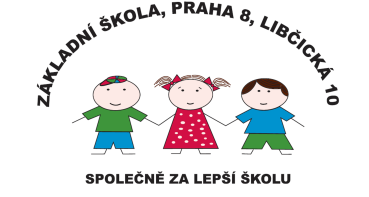 se sídlem Libčická 10/658, Praha 8 – Čimice, IČO: 60461811Tel.: 233551798, e-mail: reditelka @ zslibcicka.czZÁVAZNÁ PŘIHLÁŠKA – VELIKONOČNÍ PRÁZDNINY 28.3. 2024Vážení rodiče,        žádáme Vás o sdělení, zda bude Vaše dítě navštěvovat ŠD v době velikonočních prázdnin ( čtvrtek 28.3.2024 ). Provoz bude  zajištěn od 6:30 do 17:30 hod. a to  za předpokladu , že se přihlásí do ŠD 10 a více dětí.Příchod je nutný do 8:00 hod. Stravování není zajištěno. S sebou : přezůvky, svačinu, pití.Jméno žáka:_________________________________ Třída, odd. ŠD:________Mám zájem                                          Nemám zájemPříchod do ŠD:_________________ Odchod ze ŠD:______________________Doprovod                                            SámTelefon na rodiče:Matka : __________________________ Otec :__________________________Podpis rodičů :____________________________________________________Přihlášku vrátit nejpozději do 22.3. 2024.Pokud přihlášený žák nenastoupí např. : z důvodu nemoci, omluvenky posílejte SMS zprávou  na tel: 721518880, 601345953 nebo na email : druzina@zslibcicka.cz. Děkuji , ved. vych. R. Horáková…………………………………………………………………………………………………                             Základní škola, Praha 8, Libčická 10se sídlem Libčická 10/658, Praha 8 – Čimice, IČO: 60461811Tel.: 233551798,  e-mail: reditelka @ zslibcicka.czZÁVAZNÁ PŘIHLÁŠKA – VELIKONOČNÍ PRÁZDNINY 28.3. 2024Vážení rodiče,   žádáme Vás o sdělení, zda bude Vaše dítě navštěvovat ŠD v době velikonočních prázdnin ( čtvrtek 28.3. 2024 ). Provoz bude zajištěn od 6:30 do 17:30 hod. a to za předpokladu , že se přihlásí do ŠD 7 a více dětí.Příchod je nutný do 8:00 hod. Stravování není zajištěno. S sebou : přezůvky, svačinu, pití.Jméno žáka:_________________________________ Třída, odd. ŠD:________Mám zájem                                          Nemám zájemPříchod do ŠD:_________________ Odchod ze ŠD:______________________Doprovod                                            SámTelefon na rodiče:Matka : __________________________ Otec :__________________________Podpis rodičů :____________________________________________________Přihlášku vrátit nejpozději do 22.3. 2024.Pokud přihlášený žák nenastoupí např.: z důvodu nemoci, omluvenky posílejte SMS zprávou na tel : 721518880 , 601345953 nebo na email : družina@zslibcicka.cz. Děkuji , ved. vych. R. Horáková